МУНИЦИПАЛЬНОЕ ОБЩЕОБРАЗОВАТЕЛЬНОЕ УЧРЕЖДЕНИЕ "ДОРОХОВСКАЯ СРЕДНЯЯ ОБЩЕОБРАЗОВАТЕЛЬНАЯ ШКОЛА" ГОРОДА БЕЖЕЦК-5 ТВЕРСКОЙ ОБЛАСТИМетодическая разработка Внеклассное мероприятие на тему: «Письма, опаленные войной!»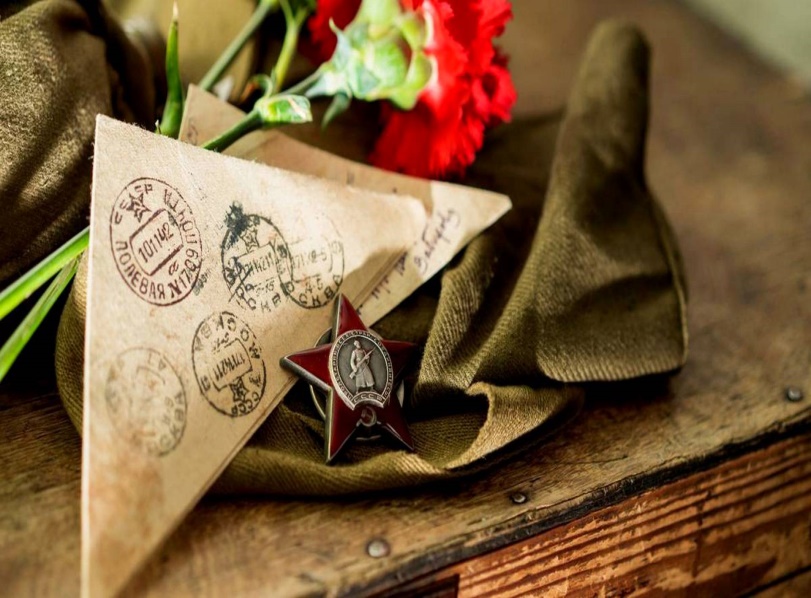 Автор – составитель: Васильева Юлия Михайловнаучитель, классный руководительБежецк, 2021Пояснительная запискаВ мире, нет ни одной семьи, которая  бы не знала события сурового и героического времени Великой Отечественной войны. Каждый патриот  бережно хранит  фотографии военных лет, письма, которые давно представляют собой «хронику чувств» и «летопись боя».Значение писем  велико не только для истории. Они помогают людям понять, почувствовать, узнать правду о войне, а для молодого поколения играют большую значимость  в формировании нравственных качеств, в поиске истины и смысла жизни. Каждое письмо показывает жизнь человека во время ВОВ и страны в целом. Фронтовые письма – непредвзятые свидетели великой Истории Великой страны. В этом их бесценность, в этом их уникальность.Разработка классного часа  «Письма, опаленные войной!»  представляет собой сценарий внеклассного мероприятия, посвящённого Победе в Великой Отечественной войне.Цель классного часа: раскрыть значение фронтовых  писем как исторических документов, рассмотреть события войны с точки зрения судьбы Человека, его мыслей, чувств, надежд, переживаний.Дидактическая цель: подчеркнуть  значимость фронтовых  писем, рассмотреть их содержание; проанализировать  работу военно-полевой почты в период Великой Отечественной войны, способствовать углублению знаний по истории. Расширить знания по литературе, искусству, специальным дисциплинам. Учить уметь видеть за историческими событиями судьбы людей, ценить свою жизнь и стремиться к лучшему в ней. Учить искусству публичного выступления.Воспитательная цель: воспитание уважения и значимости к историческому прошлому, любви к своей Родине, патриотизма. Развивающая цель: формирование духовно-нравственных качеств обучающихся, развитие интереса к истории своей страны, к познанию нового через самостоятельную творческую, исследовательскую деятельность.Область применения: представленный сценарий классного часа ориентирован на обучающихся 6 класса, с приобщением старшеклассников (10 кл.). Методическую разработку можно использовать на классных часах в старших классах общеобразовательных школ, при проведении мероприятий, посвящённых празднованию Победы в Великой Отечественной войне в образовательных учреждениях, учреждениях дополнительного образования и культурно-досуговых учреждениях.Использование ТСО:1. Оформление зала  для проведения мероприятия. Аудитория, в которой  проводится мероприятие, оформлено в стиле военного времени, а также  создать книжную выставку. Важным аспектом является представление документы из семейных архивов  обучающихся (письма, фотографии, заметки, дневники), при имеющейся возможности на выставке разместить подобные документы.2. Оборудование: мультимедийная установка, проектор, экран, аудиозаписи песен военных лет, презентация к сценарию, письма – сочинения старшеклассников.3. Музыкальное оформление и стихотворения поэтов: песня «Журавли» музыка Яна Френкеля на стихи Расула Гамзатова,  песня «День Победы» слова В. Харитонова, музыка Д. Тухманова, стихотворения: Э.Асадов «Письмо с фронта»;  В. Высоцкий «Письмо», «Жди меня» К. Симонова, С. Маршак «Мальчик из села Поповки»Ход классного часаВступительное слово учителя.Рассказ учителя о фронтовых письмах Тверской области (сопровождающийся компьютерной презентацией).Выступление старшеклассников с письмами.Написание фронтового письма от лица солдата обучающимися. Создание письма-треугольника своими руками.Заключительное слово учителя, приглашение присутствующих ознакомиться с выставкой.Учитель: Здравствуйте ребята и гости, я всех вас приветствую на нашем мероприятии.К нам утром ворвалась беда.Страна спала и ничего не знала, Когда фашистская орда На наши сёла наступала.Ещё воскресным летним днёмСмеялись, танцевали, пели,А на окраинах страныУж гибли люди, и дома горели. (Звучит песня «Журавли»)(Слайд 1)Ребята, скажите, пожалуйста, о ком звучала музыкальная композиция? (Ответы детей:ВОВ, солдаты)Учитель: Верно, ВОВ-самая страшная и разрушительная война не только нашего народа, но и всего человечества. Участниками, которой в первую очередь были простые солдаты. Они шли в бой. И даже война не могла стереть улыбки с лиц советских солдат.Во времена ВОВ солдаты скучали по дому и родным. Письма были единственной ниточкой, связывающей солдат с родными во время войны, надеждой на скорую встречу и победу. Их писали в окопах, после сражений, потеряв в бою друзей, но с верой, что фашист будет разгромлен. В письмах признавались в любви и строили планы на будущее.(Слайд 2)Эдуард АсадовПисьмо с фронтаМама! Тебе эти строки пишу я, Тебе посылаю сыновний привет, Тебя вспоминаю, такую родную,Такую хорошую — слов даже нет!Читаешь письмо ты, а видишь мальчишку, Немного лентяя и вечно не в срок Бегущего утром с портфелем под мышкой, Свистя беззаботно, на первый урок.Грустила ты, если мне физик, бывало, Суровою двойкой дневник «украшал», Гордилась, когда я под сводами зала Стихи свои с жаром ребятам читал.Мы были беспечными, глупыми были, Мы все, что имели, не очень ценили, А поняли, может, лишь тут, на войне: Приятели, книжки, московские споры — Все — сказка, все в дымке, как снежные горы…Пусть так, возвратимся — оценим вдвойне!Сейчас передышка. Сойдясь у опушки, Застыли орудья, как стадо слонов, И где-то по-мирному в гуще лесов, Как в детстве, мне слышится голос кукушки…За жизнь, за тебя, за родные края Иду я навстречу свинцовому ветру. И пусть между нами сейчас километры — Ты здесь, ты со мною, родная моя!В холодной ночи, под неласковым небом, Склонившись, мне тихую песню поешь И вместе со мною к далеким победам Солдатской дорогой незримо идешь.И чем бы в пути мне война ни грозила, Ты знай, я не сдамся, покуда дышу! Я знаю, что ты меня благословила, И утром, не дрогнув, я в бой ухожу! (Слайд 3)Фронтовые письма  бесценны. Они позволяют увидеть войну изнутри. Ведь из маленьких личных войн каждого солдата складывалась война всего народа: люди воевали ради своих близких, ответственность за семью помогала преодолеть все трудности и невзгоды. Переписка с родными была очень важна для солдата на фронте.Объем почты, поступавшей на фронт, во время войны был колоссальным - 70 миллионов писем каждый месяц только в действующую армию.В нечеловеческих условиях письма помогали выжить, дарили надежду и веру в Победу.Родные и близкие с большим нетерпением ждали писем с фронта. Они согревали души родственников, знакомых.Письма с фронта... Они шли не в конвертах, на них не было марок.Они были сложены треугольниками со штампом «Полевая почта». Треугольники, ставшие символом фронтового письма, родились из-за дефицита бумаги. (Слайд 4-5)Давайте обратимся к книге « Фронтовые письма.  Тверская область: Книга памяти» /авт.- сост. Е.Гонтарева, О.Вересова.- Тверь: Афанасий-биржа: Фактор, 2005.- 301 с.: ил.и ответим на вопрос: О чем писали домой солдаты? Ученик 1.Виктор Васильевич Бабочкинкапитан-лейтенант(погиб в 1943 г.)Одно письмо с фронта; письмо командира части о гибели и награждении, адресованное отцу ВиктораЗдравствуйте, папа и мама!Вообще говоря, я еще не получил от вас ни одного письма с тех пор, как я, хотя и не посылал вам писем, но писал свое обычное к переводам: «Жив, здоров, все в порядке».Сейчас решил написать на всякий случай письмо не потому, что раньше не считал это нужным или важным, а только потому, что сегодня, наверное, уйдем в операцию, может быть, и не очень длительную, но серьезную.Насчет своей жизни распространяться особенно нечего, можно только повторить старое - все в порядке. Примерно месяца полтора! назад получил письмо от Насти Дорда, из которого узнал, что на фронте погибли еще два моих приятеля, Коля Беляков и еще Копул.Тяжело, конечно, узнавать о гибели своих лучших друзей, но ничего не сделаешь, война есть война, и на войне, как говорят, и убить могут. Придется только еще больше постараться, чтобы по возможности больше фрицев обрели себе жизненное пространство на дне Баренцевом моря. Жаль, конечно, загрязнять пространство такого хорошего моря! такой поганью, но что сделаешь, нужно. И, вообще говоря, удивляюсь, кто мог натворить столько сволочи. Ну, в общем, времени у меня маловато. Спешу заканчивать. Между прочим, отец, я думаю, ты понимаешь, что положение сейчас довольно серьезное и что твой агрономический фронт не менее важен, чем наш.Ну, вот пока все.Привет всем знакомым. Между прочим, мама, ты, может быть, сама что-нибудь напишешь, я бы очень хотел.Ну, все, заканчиваю. Желаю успеха в вашей работе. Уверен, что вы также, конечно, желаете всем нам успеха в очередном боевом походе.С приветом, Виктор.06.07.1942 (Слайд 6)Ученик 2. «ИЗВЕЩЕНИЕВаш сын, капитан-лейтенант Бабочкин Виктор Васильевич, уроженец г. Бежецка Калининской обл., в бою за социалистическое отечество, верный военной присяге, проявив геройство и мужество, при выполнении боевого задания 11/Х - 43 г. погиб в море.Настоящее извещение является документом для возбуждения ходатайства о пенсии.(приказ НКВМФ СССР № 325 от 16 июня 1941 г.)печать п/п 36021командир части, капитан 1 ранга Скорохватов» (Слайд 7)Ученик 3.Алексей Иванович Беляковмладший офицер(1922 г. — пропал без вести)пять писем с фронтаДобрый день!«Почаще бы он попадал в наряды», – подумаете вы сейчас же, как только я сообщу, что это письмо я пишу, находясь в карауле. Это, кажется, 6-е письмо, которое я создаю, будучи то дневальным, то посыльным, то караульным. Из-за свободного времени неплохо бы попадать в караул каждый день. Но вообще-то в карауле не больно хорошо. Главное – плохо то, что приходится мало спать. Между прочим, если осенью я буду мл.командиром, то зимой стоять часовым не придется. А нынче зимой мы в караул еще не ходили. Так что, одна из неприятных вещей Красной Армии проходит мимо.Вообще, как я, имея свободное время, болтаю много, по сравнению с предыдущим письмом, которое, надеюсь, получили.Следующее письмо вы получите не скоро, ибо вот уже 8 дней, как мы не использовали по назначению мертвый час. Времени свободного нет совершенно.События в моей жизни за последнее время. Из Саратовских тронулись 17-го (лишились прекрасных зимних квартир в г. Каменске), 52 км шли пешком, ноги намял изрядно, но не отстал, хотя, красочно выражаясь, последние 19 км шел «на нервах».Ехали через Украину. Уезжали от готовой земляники и уже больших яблок и груш, приехали к цветущим садам и весне. Встречали вы когда-нибудь весну 2 раза в году?Думали, что едем на границу, очутились в лесу в 5 км от г. Белая Церковь.Сейчас лагерь принимает постепенно нормальный вид. Провели водопровод. Но питаемся из походных кухонь, из котелков. Так придется, вероятно, до осени.Кормят нормально, хотя хлеба, как всегда, кажется маловато.Здоровье тоже ничего. Окреп настолько, что приступил к сдаче норм ГТО. Вчера сдавал бег на 100 м. Норма – 13,6 сек. Пробежал за 15 сек. В следующий раз надеюсь сдать норму. Гранату уже сдал. Так что из армии я выйду или на карачках, или вполне нормальным человеком. Сейчас мы совершенно потеряли связь с внешним миром: писем  не получаем,  газет не получаем, радио нет.Адресов ребят ни одного не знаю. Вы постарайтесь узнать адреса Гордеева, Панцева, Вертинского и напишите мне.От вас и от Коли не получал писем с месяц. Как вы живете, как Вера и Коля учатся, я не знаю (вернее: не учатся, а уже «сдают»). Коле я сейчас письмо напишу. Сообщу ему адрес. Он его еще не знает.Я буду надеяться, что мое письмо и ваш ответ на него дойдут по назначению.Поэтому жду ответа. Ваш Алексей.1/VI - уже лето. Новый адрес на конверте.01.06.194... (Слайд 8)Учитель: Большое количествописем носило бытовой характер: где живут, какова  еда и одежда. Некоторые солдаты могли похвастаться новеньким обмундированием, кто-то радовался, что получил, наконец, сапоги подходящего размера.                                   Также, бойцы описывали отношения с товарищами и командирами, давали  наставления детям и жене, мечтали в своих письмах о будущей мирной жизни. Писали и о боях, о фашистах.Однако главной темой солдатских писем оставалась– «я жив, будьте живы и здоровы и вы». Фронтовые письма, трогают до слез, до глубины души. Они пронизаны любовью и тоской по родным людям, которые были далеко друг от друга и они знали,  понимали, что эта дорогая весточка, может быть последней. (Слайд 9)Ученик 4.Владимир Высоцкий «Письмо»Полчаса до атаки, Скоро снова под танки, Снова слушать разрывов концерт. А бойцу молодому Передали из дому Небольшой голубой треугольный конверт.И как будто не здесь ты, Если почерк невесты Или пишут отец твой и мать, Но случилось другое — Видно, зря перед боем Поспешили солдату письмо передать.Там стояло сначала: «Извини, что молчала, Ждать не буду» — и всё, весь листок.Только снизу приписка: «Уезжаю не близко, Ты ж спокойно воюй и прости, если что».Вместе с первым разрывом Парень крикнул тоскливо: «Почтальон, что ты мне притащил?! За минуту до смерти В треугольном конверте Пулевое ранение я получил!»Он шагнул из траншеи С автоматом на шее, Он разрывов беречься не стал.И в бою под Сурою Он обнялся с землёю, Только — ветер обрывки письма разметал. И в бою над Сурою Он обнялся с землёю, Только — ветер обрывки письма разметал.(Слайд 10)Начало формыКонец формыУчитель:Письма ждали подчас отчаянно долго. Они, как бойцы на фронте погибали, пропадали без вести… Часто письма не доходили из-за гибели полевого почтальона. В 2010 году поисковики в лесу под Ленинградской областью нашли останки солдата. Рядом лежал деревянный ящик, а внутри несколько десятков фронтовых треугольников. Спустя 65 лет их доставили потомкам адресатов, в том числе в Башкирию.Давайте ещё прочитаем  фронтовые письма, которые ждали матери, жёны, невесты, сёстры, друзья и родные...(Слайд 11)Просмотр презентации1 . «Девочка моя, приготовь себя к разлуке. Впереди 1942 год. Живи, как и я, надеждой на встречу».«Здравствуй, Верусинька и сынулькаЭдинька! Верушечка, не грусти. Готовься к зиме. Купи сыну валенки и сшей ему шубку. Люблю вас. Алексей».Из писем Алексея Рогова, командира эскадрильи авиаполка. Звание Героя Советского Союза получил посмертно(Слайд 12)2. «Ранило в правую ногу. Сделали операцию, вытащили осколок. Ранение легкое — уже хожу на перевязку сам. Надеюсь, что скоро заживет и опять буду бить немецкую гадину. За измученный наш советский народ, за вас, мои родные».Сержант гвардии Андрей Гаденов. 10 ноября 1942 года(Слайд 13)3. «...Свободного времени мало. Многому приходится учиться на ходу. Но не стоит унывать. Мы победим. Мама, папа и бабушка, за меня не беспокойтесь. Не плачьте. Все хорошо. Ваш сын Коля».Николай Дронов. Погиб под Керчью в 1942 году(Слайд 14)Из писем мы узнаём о жизни людей во время войны в тылу. Где не взрывались снаряды, но где «взрывались» сердца людей от любви к близким людям, от ненависти к врагу. Читая письма, мы узнаем о том, чем занимались люди тех времен, даже о каких-то бытовых вещах, мелочах.(Слайд 15)3.Выступление старшеклассницы с письмом.(Слайд 16-17)Письмо защитника - солдата Победы.	Здравствуйте, мои милые правнуки-2020! Мальчики, девочки. Я рад любому из вас. Кем ты станешь в будущем, правнук? А кем хочешь быть ты, моя крошка-правнучка? Лётчиком? Военным? Менеджером? Генеральным директором? Андеррайтером? Маркетологом? Промоутером? Какие профессии будут востребованы? Ради вас, ради вашего счастливого будущего я воюю сегодня. Для большинства из нас теперь одна профессия востребована и оправдана – Родину защищать.	Война! Никто не знает, сколько ещё проживём мы с товарищами на этом свете! Сколько ещё однополчан сложат головы во время атак? Смогу ли я когда-нибудь обнять жену, детей, увидеть мать, отца? А друзья? Что их ожидает? 	Мне бы очень хотелось узнать, каким оно будет, будущее и ваше время. Наверное, вы, мои дорогие внучата, и ваше поколение о нас и наших подвигах будете снимать фильмы, петь песни, писать стихи и романы, складывать легенды и мифы. Это правильно!  А как иначе узнать о том, что происходило раньше? Прошу об одном: меньше выдумки и больше правды! Только так, только ради этого мы сейчас живём. Не будет вас, не будет и будущего! 	Мне, конечно, жаль, что не увижу, как вы будете расти, работать. А как хотелось бы подержать вас на руках, прижать к сердцу и поцеловать. Жалко, что не смогу помочь советом, быть примером. Я прошу об одном: сохраните Память о нас! Чувствую, что Победа близка, что враг уже «бьётся в агонии» и бежит в своё логово; а смерть наших друзей-товарищей только удесятеряет нам силы. Мы перестаём чувствовать боль, наступая «на хвост» агрессору. Вера в Победу, в светлое будущее нас окрыляет. 		Иногда смотрю в небо, по сторонам, любуюсь красотой природы. Облака плывут, торопятся; где-то вдалеке голоса птиц слышны. Солнце медленно опускается за горизонт. Кажется, что и не было войны-то. Нет дыма пожарищ, не слышна канонада залпов орудий, тишина, спокойствие, умиротворение. Я не хочу, чтобы ваше поколение видело, как гибнут рядом с  вами  те,  кого считали братом,  другом,  родным человеком; кто делился куском хлеба, глотком воды. Хочется верить, что вы никогда не услышите ни залпов орудий, ни гула вражеских самолетов.	Мои дорогие правнуки! Цените мир, который у вас есть! Берегите счастливые моменты, умейте сохранить все то, что досталось вам от предков. 	Я давно уже  понял, что жизнь-то короткая. Как же хочется жить! Когда я умру, а ведь ни что не вечно на земле, то стану вашим ангелом, правнуки, буду наблюдать за вами сверху. Всегда помните об этом, и если станет очень плохо, посмотрите в небо и позовите меня. Прощайте! Помните обо мне!Солдат Победы!                                             Январь 1945 гЮренева София  – 10  классМОУ «Дороховская СОШ»Бежецкий районТверская областьРуководитель: Марина Юрьевна Смирнова –                                                                    учитель русского языка и литературыУчитель:Дорогие мои ребята, вы прослушали письмо от лица старшеклассницы. Сейчас, я хочу вам тоже предложить написать своё письмо от лица солдата и сделать знаменитое письмо-треугольник.(Написание детьми фронтового письма).(Слайд 18)Зачитывание получившихся писем.Важное значение в годы войны было уделено художественному оформлению связывающей фронт и тыл почтовой корреспонденции — конвертов, открыток, бумаги.Это своеобразная художественная летопись времен военного лихолетья, обращение к героическому прошлому наших предков, призыв к беспощадной борьбе с захватчиками.​ Конвертов не хватало. С фронта приходили письма-треугольники. Отправляли их бесплатно. Треугольник — это обычный лист из тетради, который сначала загибали справа, потом слева направо. Оставшуюся полоску бумаги вставляли внутрь треугольника. И я предлагаю вам свои письма сделать письмами – треугольниками.(Слайд 19-20)Заключительное слово учителя.С началом войны миллионы людей оказались в действующей армии. Осуществлялась  массовая эвакуация из прифронтовой полосы. Многие люди поменяли адреса, место жительства. Война разлучила тысячи семей. Вся надежда была на почту, которая помогала найти родных и  близких — в тылу и на фронте. Ежедневно уходили на фронт тысячи писем, открыток, газет и журналов. Не меньше шло писем с фронта — в разные города, поселки и села, туда, где были оставлены родные люди.​ Письма с фронтов Великой Отечественной войны — документы огромной силы. В пропахших порохом строках — дыхание войны, грубость суровых окопных будней, нежность солдатского сердца, вера в Победу…(Слайд 21)Финал. Звучит песня «День Победы».Список использованных источников:1 . Великая Отечественная в письмах / Сост. В. Г. Гришин. – М.: Политиздат, 1980. – 288 с.: ил.2. Жуков, Ю. А. Солдатские думы: о чём рассказывали письма с фронтов Великой войны / Ю. А. Жуков – М.: Сов. Россия, 1987. – 364, [1] с.: ил.3. Источник: https://poemata.ru/poets/asadov-eduard/pismo-s-fronta/4. Обратный адрес: полевая почта… Документы. Свидетельства. Воспоминания / Ред.-сост. В. Грязнов, А. Лебедева, В. Осипов. – Липецк: Липецк.изд-во, 2000. – 141 с.: ил. – (Б-чка Липецк.газ.).5. Письма военных лет : документы ЦХАФ АК по Великой Отечественной войне // Электронный ресурс http://new.hist./asu.ru/biblio/sudbi/B 10.html6. Строки, опалённые войной / Сост. М. П. Беляев, Ю. И. Гончаренко, А. В. Чиченков, В. С. Швагрова. – Воронеж: Центр.- Чернозёмное кн. Изд-во, 1976. – 159 с.7.Фронтовые письма.  Тверская область: Книга памяти /авт.- сост. Е.Гонтарева, О.Вересова.- Тверь: Афанасий-биржа: Фактор, 2005.- 301 с.: ил.Адрес публикации: https://www.prodlenka.org/metodicheskie-razrabotki/456626-pisma-opalennye-vojnoj